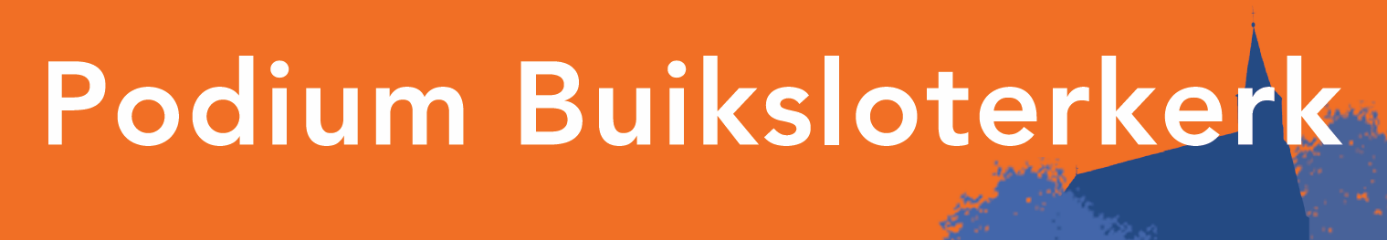 		Stekjesmarkt 5 juni 2022 	10.00-16.00 Iedereen is welkom! Toegang en parkeren in de directe omgeving is gratis In de kerkRon Breur/Bonron (ambachtelijke chocolade); Zeepziederij aan het IJ (handgemaakte zeep); Yolanda Döpp en Inge van Bogerijen (sieraden en keramiek); Historisch Centrum Amsterdam Noord; Maaike Pfann (botanische prenten, plant-art); Boekhandel over het Water; Bijzonder Amsterdams (keramiek, textiel, grafisch werk); Stichting Buiksloterkerk (drankjes met versnaperingen, verkoop antieke kerkstoelen).Op het kerkpleinRuilkraam Buiksloterkerk; Tineke Kooistra/Mevoki (handwerk, jam, honing); De Groenwinkel (planten en struiken); Friekens Brouwerij (ambachtelijk bier)Op het grasveldBiologische kwekerij De Morgen; Buitengewone Varkens; Moestuinschool + vrijwillige groencoach Amsterdam Noord; Kruiden op zolder; Kinderboerderij De Buiktuin; Rookt Amsterdam (gerookte delicatessen); Yola Galinsky (stekjes en producten van wilde planten) *12.30-13.30 uur workshop snoeien door Melvin Stigter (Groencoach Amsterdam)*Muzikale omlijsting Anurakt Scheepers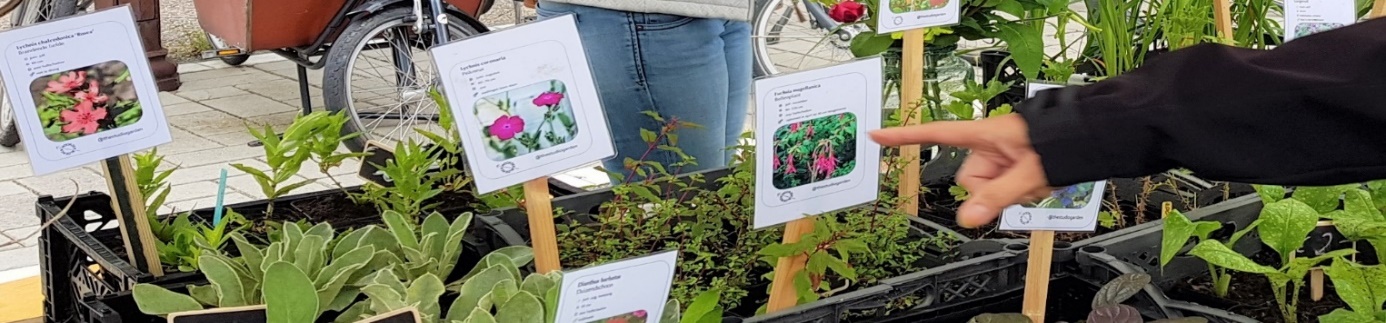 			https://buiksloterkerk.nl